«Лыжня России 2020» в Покачах
В субботу по всей стране стартовала ежегодная массовая гонка «Лыжня России». В ней участвовало свыше миллиона россиян. Забег проходил в 73 субъектах.
В Покачах на гонку вышло более полутысячи любителей лыжного спорта: спортсмены, школьники, а также люди с ограниченными возможностями здоровья. С каждым годом все больше семей выходит на дистанцию.
В числе основных организаторов мероприятия – руководитель фракции Партии «ЕДИНАЯ РОССИЯ» в Думе города Покачи Виктор Таненков.
Помимо спортивных состязаний участников забега от покачевских единороссов по традиции ожидал горячий чай с конфетами и сушками.
«Этот масштабный, поистине всенародный проект объединяет на своих стартах десятки тысяч любителей лыжного спорта, и конечно, особенно приятно, что по сложившейся традиции многие из них выходят на дистанции целыми семьями – от мала, до велика. Уверен, что нынешняя «Лыжня России» пройдет, как всегда, в атмосфере честной борьбы и дружеского общения, подарит участкам огромный заряд бодрости и хорошего настроения, будет способствовать популяризации ценностей физической культуры, здорового и активного образа жизни», – отметил глава государства.

#ЕР86 #командаЮгры #фракцияЕР86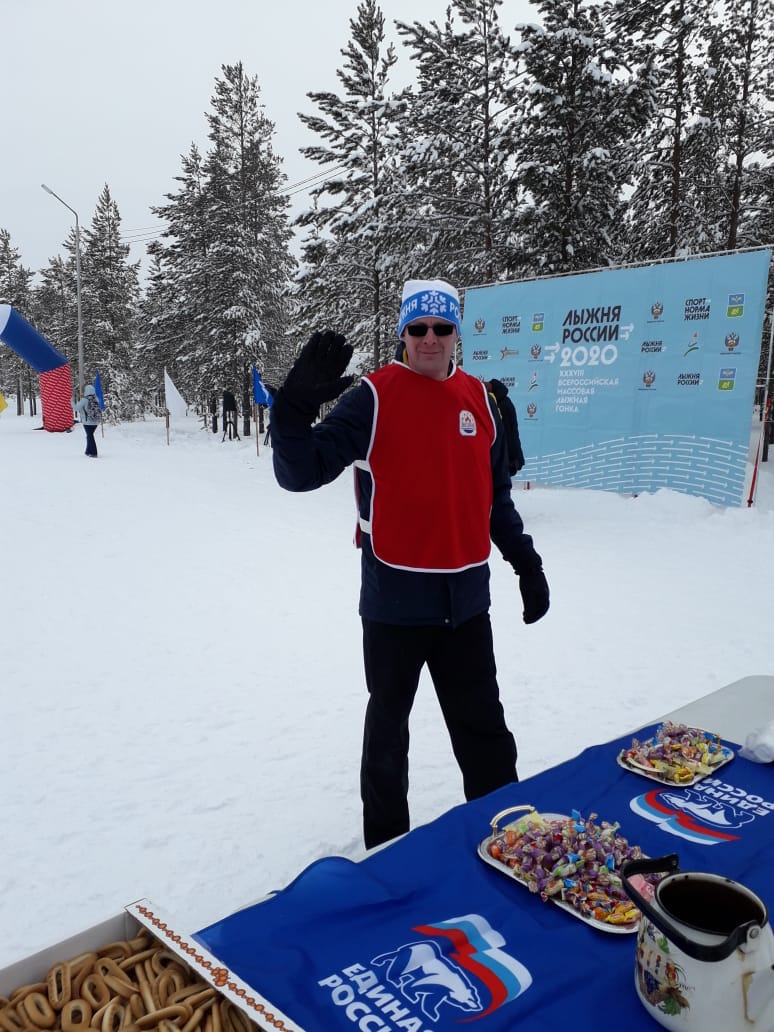 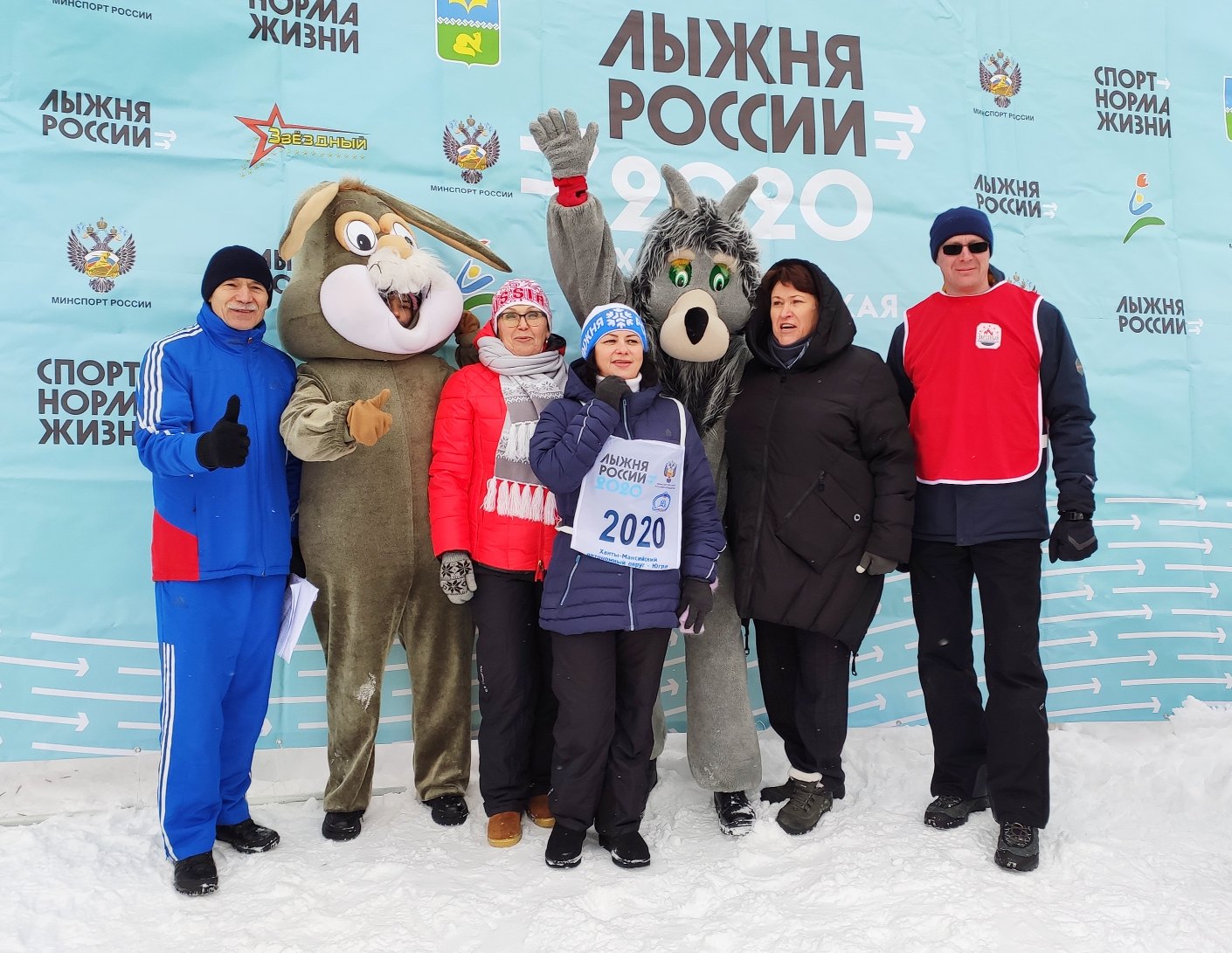 